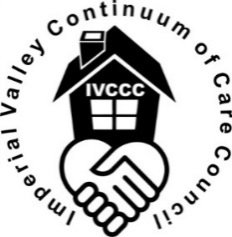 MINUTESIMPERIAL VALLEY CONTINUUM OF CARE COUNCILVULNERABLE POPULATION COMMITTEE MEETINGJanuary 12, 20229:00 AM – 10:00 AMLocation: Meeting via Zoom Introductions: Meeting began at approximately 9:00 a.m. All attendees introduced themselves. Meeting Calendar: The group agreed to meet on the second Wednesday of each month from 8:00 a.m. to 9:00 a.m., subject to possible time/date changes when found necessary.Discussion of proposed/task goals for 2022: -The committee will work together to update the Imperial Valley Continuum of Care Council (IVCCC) Charter. -It will review our current website and compare to other Continuums of Care throughout the state to provide more information to the public. -It will generate a summary of the grants and projects that the AE and other agencies have worked on over the last two years and provide public information. -It will review and evaluate the data gathered through HMIS, and evaluate performance measures for the different programs with the IVCCC. -It proposed to increase committee membership & work on community outreach (for the public) as to the mission, history, and accomplishments of IVCCC. Action Items:-Continue with review of IVCCC charter in order to discuss questions and comments. -Continue reaching out to others in order to increase committee membership.-Emmanuel to provide a list of CoCs in California so that we can discuss which websites we would like to review.  	E.  Adjourn:	     -Next meeting February 9, 2022, at 8:00 a.m.NameOrganizationPresentEmmanuel SanchezImperial County Dept. Social Services XSusan ChasangSister Evelyn Mourey CenterXMather Mark EdneyIVCCC Executive BoardXLes SmithIVCCC Executive BoardXAraceli LopezImperial County Dept. Social ServicesXTomas OlivaCity of El CentroX